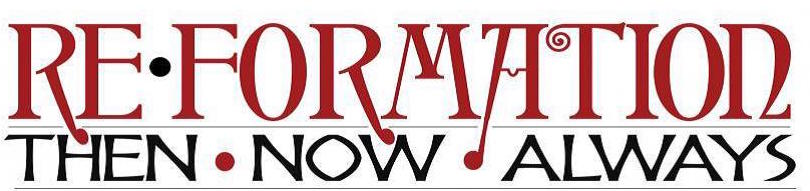 Saturday Afternoon Sessions
Each afternoon session will open with a history and overview of the ELCA’s six full-communion relationships and conversation with a Rocky Mountain Synod pastor.  Following the introduction, a local full-communion clergy will share their church’s Reformation story. The final portion will include a story and conversation with a Rocky Mountain Synod congregation currently engaging in full-communion partnership ministry.Ecumenical Community Ministry and the United Methodist Church
 (First United Methodist Church)
Rev. Kent Ingram: Methodist Reformation/Wesleyan Tradition
Rev. Paul Rosin:  Full-communion partnership for ministry in the community; learn about the ecumenical prison ministry in Delta County and how congregations and leaders in Austin, CO have joined together to establish an overnight shelter.Serving in a Full-Communion Context and the Episcopal Church
 (Grace and St. Stephens Episcopal Church)Rev. Jeremiah Williamson:  The English Reformation/Anglican Church
Rev. Kim Gonia & Rev. Quirino Cornejo:  Serving a full-communion congregation; hear the stories of a Lutheran pastor serving an Episcopal congregation and an Episcopal priest serving an ELCA Latino congregation in Denver, CO. 
Doing Church Together and the United Church of Christ 
(On-site at Antlers Hotel- limit 100 people)  
UCC Representative Rev. Leslie Wood (UMC), United Church of the San Juans: doing church together as a joint Lutheran-Methodist-Presbyterian-United Church of Christ congregation in Ridgeway, CO.Forming a joint witness and the Presbyterian Church (USA) (On-site at Antlers Hotel, limit 100 people)
Rev. Dr. Robert Leivers, Pueblo PresbyteryRev. Kristi Koppel:  Navigating the waters of full-communion partnership; hear the story of how a Lutheran congregation and Presbyterian congregation are beginning the journey toward a joint witness in Alamogordo, NM.